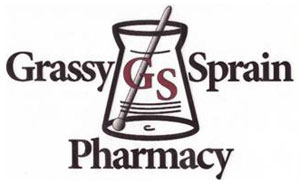 TOLL FREE 877-947-2779FAX NUMBER 914-779-8202PATIENT DEMOGRAPHIC INFORMATIONPATIENT NAME:________________________________________________________________________________ADDRESS:__________________________________________________________________________________________________________________________________________________________________________________PHONE NUMBER: ______________________________________________________________________________MOBILE NUMBER:______________________________________________________________________________EMAIL ADDRESS:_______________________________________________________________________________INSURANCE CARRIER NAME:_____________________________________________________________________INSURANCE IDENTIFICATION NUMBER:____________________________________________________________PATIENT DATE OF BIRTH________________________________________________________________________***FREE HOME DELIVERY AND CURBSIDE PICKUP AVAILABLE***PLEASE E-SCRIBE OR FAX A PRESCRIPTION, PATIENT DEMOGRAPHIC INFORMATION AND PHOTOCOPY OF INSURANCE CARD (FRONT AND BACK) TO GRASSY SPRAIN PHARMACY – FAX 914-779-8202   Attention:  Anthony Ciarletta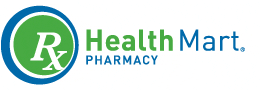 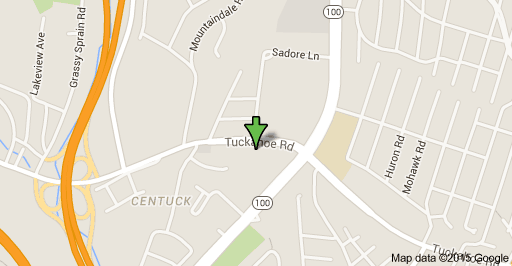 